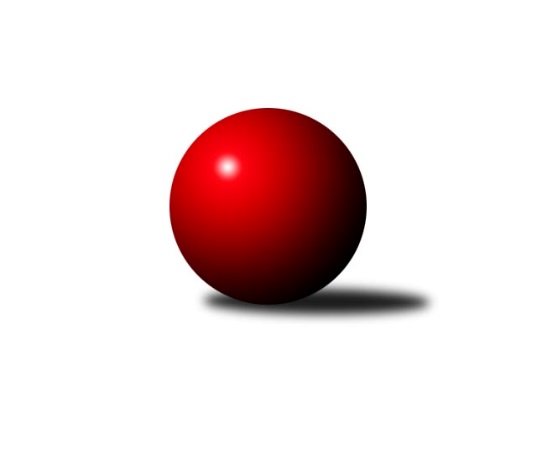 Č.4Ročník 2013/2014	4.5.2024 Okresní přebor Nový Jičín 2013/2014Statistika 4. kolaTabulka družstev:		družstvo	záp	výh	rem	proh	skore	sety	průměr	body	plné	dorážka	chyby	1.	KK Lipník nad Bečvou ˝B˝	4	3	0	1	32 : 8 	(25.0 : 7.0)	1537	6	1090	447	34.3	2.	TJ Zubří ˝B˝	4	3	0	1	28 : 12 	(21.5 : 10.5)	1617	6	1130	487	25.3	3.	TJ Frenštát p.R. ˝B˝	4	2	0	2	18 : 22 	(13.0 : 19.0)	1433	4	1043	391	46	4.	TJ Spartak Bílovec˝B˝	4	2	0	2	16 : 24 	(15.0 : 17.0)	1512	4	1086	426	40	5.	TJ Nový Jičín˝B˝	4	1	0	3	16 : 24 	(11.0 : 21.0)	1463	2	1047	417	45.3	6.	Kelč˝B˝	4	1	0	3	10 : 30 	(10.5 : 21.5)	1436	2	1031	405	45Tabulka doma:		družstvo	záp	výh	rem	proh	skore	sety	průměr	body	maximum	minimum	1.	KK Lipník nad Bečvou ˝B˝	2	2	0	0	20 : 0 	(15.0 : 1.0)	1576	4	1578	1573	2.	TJ Frenštát p.R. ˝B˝	2	2	0	0	16 : 4 	(12.0 : 4.0)	1542	4	1549	1534	3.	TJ Nový Jičín˝B˝	2	1	0	1	12 : 8 	(7.0 : 9.0)	1466	2	1506	1426	4.	TJ Zubří ˝B˝	2	1	0	1	8 : 12 	(9.0 : 7.0)	1586	2	1604	1567	5.	TJ Spartak Bílovec˝B˝	2	1	0	1	8 : 12 	(7.5 : 8.5)	1565	2	1570	1560	6.	Kelč˝B˝	2	0	0	2	4 : 16 	(4.5 : 11.5)	1527	0	1530	1524Tabulka venku:		družstvo	záp	výh	rem	proh	skore	sety	průměr	body	maximum	minimum	1.	TJ Zubří ˝B˝	2	2	0	0	20 : 0 	(12.5 : 3.5)	1633	4	1635	1630	2.	KK Lipník nad Bečvou ˝B˝	2	1	0	1	12 : 8 	(10.0 : 6.0)	1518	2	1633	1402	3.	TJ Spartak Bílovec˝B˝	2	1	0	1	8 : 12 	(7.5 : 8.5)	1486	2	1568	1404	4.	Kelč˝B˝	2	1	0	1	6 : 14 	(6.0 : 10.0)	1391	2	1438	1343	5.	TJ Nový Jičín˝B˝	2	0	0	2	4 : 16 	(4.0 : 12.0)	1462	0	1511	1413	6.	TJ Frenštát p.R. ˝B˝	2	0	0	2	2 : 18 	(1.0 : 15.0)	1379	0	1405	1353Tabulka podzimní části:		družstvo	záp	výh	rem	proh	skore	sety	průměr	body	doma	venku	1.	KK Lipník nad Bečvou ˝B˝	4	3	0	1	32 : 8 	(25.0 : 7.0)	1537	6 	2 	0 	0 	1 	0 	1	2.	TJ Zubří ˝B˝	4	3	0	1	28 : 12 	(21.5 : 10.5)	1617	6 	1 	0 	1 	2 	0 	0	3.	TJ Frenštát p.R. ˝B˝	4	2	0	2	18 : 22 	(13.0 : 19.0)	1433	4 	2 	0 	0 	0 	0 	2	4.	TJ Spartak Bílovec˝B˝	4	2	0	2	16 : 24 	(15.0 : 17.0)	1512	4 	1 	0 	1 	1 	0 	1	5.	TJ Nový Jičín˝B˝	4	1	0	3	16 : 24 	(11.0 : 21.0)	1463	2 	1 	0 	1 	0 	0 	2	6.	Kelč˝B˝	4	1	0	3	10 : 30 	(10.5 : 21.5)	1436	2 	0 	0 	2 	1 	0 	1Tabulka jarní části:		družstvo	záp	výh	rem	proh	skore	sety	průměr	body	doma	venku	1.	Kelč˝B˝	0	0	0	0	0 : 0 	(0.0 : 0.0)	0	0 	0 	0 	0 	0 	0 	0 	2.	TJ Zubří ˝B˝	0	0	0	0	0 : 0 	(0.0 : 0.0)	0	0 	0 	0 	0 	0 	0 	0 	3.	TJ Nový Jičín˝B˝	0	0	0	0	0 : 0 	(0.0 : 0.0)	0	0 	0 	0 	0 	0 	0 	0 	4.	TJ Spartak Bílovec˝B˝	0	0	0	0	0 : 0 	(0.0 : 0.0)	0	0 	0 	0 	0 	0 	0 	0 	5.	TJ Frenštát p.R. ˝B˝	0	0	0	0	0 : 0 	(0.0 : 0.0)	0	0 	0 	0 	0 	0 	0 	0 	6.	KK Lipník nad Bečvou ˝B˝	0	0	0	0	0 : 0 	(0.0 : 0.0)	0	0 	0 	0 	0 	0 	0 	0 Zisk bodů pro družstvo:		jméno hráče	družstvo	body	zápasy	v %	dílčí body	sety	v %	1.	Jan Špalek 	KK Lipník nad Bečvou ˝B˝ 	8	/	4	(100%)		/		(%)	2.	Jaroslav Koppa 	KK Lipník nad Bečvou ˝B˝ 	6	/	4	(75%)		/		(%)	3.	Jan Schwarzer 	TJ Nový Jičín˝B˝ 	6	/	4	(75%)		/		(%)	4.	Tomáš Binek 	TJ Frenštát p.R. ˝B˝ 	6	/	4	(75%)		/		(%)	5.	Jan Krupa ml. 	TJ Zubří ˝B˝ 	6	/	4	(75%)		/		(%)	6.	Jaroslav Pavlát 	TJ Zubří ˝B˝ 	4	/	2	(100%)		/		(%)	7.	Jana Kulhánková 	KK Lipník nad Bečvou ˝B˝ 	4	/	2	(100%)		/		(%)	8.	Vlastimila Kolářová 	KK Lipník nad Bečvou ˝B˝ 	4	/	2	(100%)		/		(%)	9.	Jiří Kolář 	KK Lipník nad Bečvou ˝B˝ 	4	/	3	(67%)		/		(%)	10.	Jan Mlčák 	Kelč˝B˝ 	4	/	3	(67%)		/		(%)	11.	Roman Janošek 	TJ Zubří ˝B˝ 	4	/	3	(67%)		/		(%)	12.	Jaroslav Černý 	TJ Spartak Bílovec˝B˝ 	4	/	4	(50%)		/		(%)	13.	Jiří Křenek 	TJ Zubří ˝B˝ 	4	/	4	(50%)		/		(%)	14.	Miroslav Makový 	TJ Frenštát p.R. ˝B˝ 	4	/	4	(50%)		/		(%)	15.	Emil Rubač 	TJ Spartak Bílovec˝B˝ 	4	/	4	(50%)		/		(%)	16.	Štěpán Krůpa 	TJ Zubří ˝B˝ 	2	/	1	(100%)		/		(%)	17.	Josef Šturma 	TJ Zubří ˝B˝ 	2	/	1	(100%)		/		(%)	18.	Jana Hrňová 	TJ Nový Jičín˝B˝ 	2	/	1	(100%)		/		(%)	19.	Antonín Fabík 	TJ Spartak Bílovec˝B˝ 	2	/	2	(50%)		/		(%)	20.	Tomáš Hromada 	TJ Frenštát p.R. ˝B˝ 	2	/	2	(50%)		/		(%)	21.	Ján Pelikán 	TJ Nový Jičín˝B˝ 	2	/	2	(50%)		/		(%)	22.	Tomáš Polášek 	TJ Nový Jičín˝B˝ 	2	/	2	(50%)		/		(%)	23.	Miloš Šrot 	TJ Spartak Bílovec˝B˝ 	2	/	3	(33%)		/		(%)	24.	Tomáš Richtar 	Kelč˝B˝ 	2	/	3	(33%)		/		(%)	25.	Marie Pavelková 	Kelč˝B˝ 	2	/	3	(33%)		/		(%)	26.	Jiří Petr 	TJ Frenštát p.R. ˝B˝ 	2	/	3	(33%)		/		(%)	27.	Jiří Plešek 	TJ Nový Jičín˝B˝ 	2	/	4	(25%)		/		(%)	28.	Jiří Ondřej 	TJ Zubří ˝B˝ 	0	/	1	(0%)		/		(%)	29.	Zdeněk Zouna 	TJ Frenštát p.R. ˝B˝ 	0	/	1	(0%)		/		(%)	30.	Ladislav Mandák 	KK Lipník nad Bečvou ˝B˝ 	0	/	1	(0%)		/		(%)	31.	Josef Chvatík 	Kelč˝B˝ 	0	/	1	(0%)		/		(%)	32.	Ota Beňo 	TJ Spartak Bílovec˝B˝ 	0	/	1	(0%)		/		(%)	33.	Zdeněk Sedlář 	Kelč˝B˝ 	0	/	2	(0%)		/		(%)	34.	Jiří Dvořák 	TJ Spartak Bílovec˝B˝ 	0	/	2	(0%)		/		(%)	35.	Pavel Hedviček 	TJ Frenštát p.R. ˝B˝ 	0	/	2	(0%)		/		(%)	36.	Radek Chovanec 	TJ Nový Jičín˝B˝ 	0	/	3	(0%)		/		(%)	37.	Martin Jarábek 	Kelč˝B˝ 	0	/	4	(0%)		/		(%)Průměry na kuželnách:		kuželna	průměr	plné	dorážka	chyby	výkon na hráče	1.	TJ Kelč, 1-2	1563	1112	450	35.5	(390.8)	2.	TJ Gumárny Zubří, 1-4	1552	1095	457	34.3	(388.1)	3.	TJ Spartak Bílovec, 1-2	1544	1100	444	34.3	(386.1)	4.	Sokol Frenštát pod Radhoštěm, 1-2	1499	1062	436	43.5	(374.9)	5.	KK Lipník nad Bečvou, 1-2	1461	1058	403	44.8	(365.4)	6.	TJ Nový Jičín, 1-4	1443	1037	405	43.5	(360.8)Nejlepší výkony na kuželnách:TJ Kelč, 1-2TJ Zubří ˝B˝	1630	2. kolo	Jaroslav Pavlát 	TJ Zubří ˝B˝	418	2. koloTJ Spartak Bílovec˝B˝	1568	4. kolo	Jan Krupa ml. 	TJ Zubří ˝B˝	413	2. koloKelč˝B˝	1530	4. kolo	Martin Jarábek 	Kelč˝B˝	406	2. koloKelč˝B˝	1524	2. kolo	Tomáš Richtar 	Kelč˝B˝	404	4. kolo		. kolo	Jan Mlčák 	Kelč˝B˝	400	4. kolo		. kolo	Roman Janošek 	TJ Zubří ˝B˝	400	2. kolo		. kolo	Miloš Šrot 	TJ Spartak Bílovec˝B˝	399	4. kolo		. kolo	Jiří Křenek 	TJ Zubří ˝B˝	399	2. kolo		. kolo	Antonín Fabík 	TJ Spartak Bílovec˝B˝	392	4. kolo		. kolo	Jaroslav Černý 	TJ Spartak Bílovec˝B˝	391	4. koloTJ Gumárny Zubří, 1-4KK Lipník nad Bečvou ˝B˝	1633	4. kolo	Roman Janošek 	TJ Zubří ˝B˝	429	1. koloTJ Zubří ˝B˝	1604	1. kolo	Jaroslav Koppa 	KK Lipník nad Bečvou ˝B˝	421	4. koloTJ Zubří ˝B˝	1567	4. kolo	Jan Špalek 	KK Lipník nad Bečvou ˝B˝	419	4. koloTJ Frenštát p.R. ˝B˝	1405	1. kolo	Jiří Křenek 	TJ Zubří ˝B˝	413	4. kolo		. kolo	Vlastimila Kolářová 	KK Lipník nad Bečvou ˝B˝	406	4. kolo		. kolo	Jan Krupa ml. 	TJ Zubří ˝B˝	406	1. kolo		. kolo	Štěpán Krůpa 	TJ Zubří ˝B˝	401	1. kolo		. kolo	Roman Janošek 	TJ Zubří ˝B˝	393	4. kolo		. kolo	Jiří Ondřej 	TJ Zubří ˝B˝	390	4. kolo		. kolo	Tomáš Binek 	TJ Frenštát p.R. ˝B˝	389	1. koloTJ Spartak Bílovec, 1-2TJ Zubří ˝B˝	1635	3. kolo	Emil Rubač 	TJ Spartak Bílovec˝B˝	429	1. koloTJ Spartak Bílovec˝B˝	1570	1. kolo	Jan Krupa ml. 	TJ Zubří ˝B˝	421	3. koloTJ Spartak Bílovec˝B˝	1560	3. kolo	Jaroslav Černý 	TJ Spartak Bílovec˝B˝	416	3. koloTJ Nový Jičín˝B˝	1413	1. kolo	Josef Šturma 	TJ Zubří ˝B˝	414	3. kolo		. kolo	Miloš Šrot 	TJ Spartak Bílovec˝B˝	408	1. kolo		. kolo	Jiří Křenek 	TJ Zubří ˝B˝	404	3. kolo		. kolo	Antonín Fabík 	TJ Spartak Bílovec˝B˝	400	3. kolo		. kolo	Jaroslav Pavlát 	TJ Zubří ˝B˝	396	3. kolo		. kolo	Jaroslav Černý 	TJ Spartak Bílovec˝B˝	389	1. kolo		. kolo	Ota Beňo 	TJ Spartak Bílovec˝B˝	380	3. koloSokol Frenštát pod Radhoštěm, 1-2TJ Frenštát p.R. ˝B˝	1549	2. kolo	Miroslav Makový 	TJ Frenštát p.R. ˝B˝	416	2. koloTJ Frenštát p.R. ˝B˝	1534	4. kolo	Miroslav Makový 	TJ Frenštát p.R. ˝B˝	415	4. koloTJ Nový Jičín˝B˝	1511	4. kolo	Tomáš Binek 	TJ Frenštát p.R. ˝B˝	415	2. koloTJ Spartak Bílovec˝B˝	1404	2. kolo	Jaroslav Černý 	TJ Spartak Bílovec˝B˝	408	2. kolo		. kolo	Jiří Petr 	TJ Frenštát p.R. ˝B˝	402	2. kolo		. kolo	Jan Schwarzer 	TJ Nový Jičín˝B˝	395	4. kolo		. kolo	Tomáš Binek 	TJ Frenštát p.R. ˝B˝	392	4. kolo		. kolo	Ján Pelikán 	TJ Nový Jičín˝B˝	387	4. kolo		. kolo	Tomáš Hromada 	TJ Frenštát p.R. ˝B˝	379	4. kolo		. kolo	Jiří Plešek 	TJ Nový Jičín˝B˝	371	4. koloKK Lipník nad Bečvou, 1-2KK Lipník nad Bečvou ˝B˝	1578	1. kolo	Jaroslav Koppa 	KK Lipník nad Bečvou ˝B˝	430	1. koloKK Lipník nad Bečvou ˝B˝	1573	3. kolo	Jana Kulhánková 	KK Lipník nad Bečvou ˝B˝	405	3. koloTJ Frenštát p.R. ˝B˝	1353	3. kolo	Jan Špalek 	KK Lipník nad Bečvou ˝B˝	402	3. koloKelč˝B˝	1343	1. kolo	Jan Špalek 	KK Lipník nad Bečvou ˝B˝	395	1. kolo		. kolo	Vlastimila Kolářová 	KK Lipník nad Bečvou ˝B˝	391	3. kolo		. kolo	Jana Kulhánková 	KK Lipník nad Bečvou ˝B˝	377	1. kolo		. kolo	Jiří Kolář 	KK Lipník nad Bečvou ˝B˝	376	1. kolo		. kolo	Jaroslav Koppa 	KK Lipník nad Bečvou ˝B˝	375	3. kolo		. kolo	Josef Chvatík 	Kelč˝B˝	368	1. kolo		. kolo	Jiří Petr 	TJ Frenštát p.R. ˝B˝	359	3. koloTJ Nový Jičín, 1-4TJ Nový Jičín˝B˝	1506	2. kolo	Jana Hrňová 	TJ Nový Jičín˝B˝	401	2. koloKelč˝B˝	1438	3. kolo	Jan Schwarzer 	TJ Nový Jičín˝B˝	398	2. koloTJ Nový Jičín˝B˝	1426	3. kolo	Jan Mlčák 	Kelč˝B˝	395	3. koloKK Lipník nad Bečvou ˝B˝	1402	2. kolo	Jan Schwarzer 	TJ Nový Jičín˝B˝	386	3. kolo		. kolo	Jaroslav Koppa 	KK Lipník nad Bečvou ˝B˝	380	2. kolo		. kolo	Jan Špalek 	KK Lipník nad Bečvou ˝B˝	374	2. kolo		. kolo	Ján Pelikán 	TJ Nový Jičín˝B˝	369	3. kolo		. kolo	Marie Pavelková 	Kelč˝B˝	364	3. kolo		. kolo	Jiří Plešek 	TJ Nový Jičín˝B˝	356	2. kolo		. kolo	Radek Chovanec 	TJ Nový Jičín˝B˝	351	2. koloČetnost výsledků:	8.0 : 2.0	5x	4.0 : 6.0	2x	10.0 : 0.0	2x	0.0 : 10.0	3x